ΤΙΜΟΛΟΓΙΟ ΠΡΟΣΦΟΡΑΣ ΑΝΑΛΥΣΗ Ο  ΠΡΟΣΦΕΡΩΝ 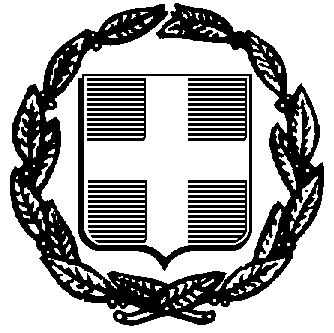 ΕΛΛΗΝΙΚΗ ΔΗΜΟΚΡΑΤΙΑΝΟΜΟΣ ΗΡΑΚΛΕΙΟΥΔΗΜΟΣ ΗΡΑΚΛΕΙΟΥΑΝΤΙΔΗΜΑΡΧΙΑ ΠΑΙΔΕΙΑΣ, ΔΙΑ ΒΙΟΥ ΜΑΘΗΣΗΣ ΚΑΙ ΚΑΙΝΟΤΟΜΙΑΣ ΤΜΗΜΑ ΜΟΥΣΙΚΗΣ ΠΑΙΔΕΙΑΣ ΗΡΑΚΛΕΙΟ, 04/04/2019Κ.Α. 00-6423.001, (CPV: 63510000-7 Υπηρεσίες ταξιδιωτικών πρακτορείων και συναφείς υπηρεσίες), με τίτλο: «Οδοιπορικά έξοδα και αποζημίωση τρίτων (Μετακλητοί σύμβουλοι & συνεργάτες, ειδικοί γραμματείς κλπ. ιδιώτες) (εισιτήρια, διαμονή, αποζημίωση)». Η πραγματοποίηση της υπηρεσίας θα γίνει με βάση τις  κείμενες διατάξεις του Ν.4555/2018 και του Ν.4412/2016 με την του Συνοπτικού Διαγωνισμού.ΣΥΝΟΛΟΦΠΑ 24%ΣΥΝΟΛΟ ΜΕ ΦΠΑ Διαμονή – Διατροφή βάση διοργάνωσης (δεδομένο ποσό):                   Μετακινήσεις – Εισιτήρια (ταξιδιωτικό γραφείο):                                                        ΓΕΝΙΚΟ ΣΥΝΟΛΟ                                   (συμπεριλαμβανομένου του ΦΠΑ)